Stage 2 Learning Framework Week 10If you have any issues please contact you teacher via Class Dojo. Work can be completed in your homework book, digitally or on paper.If you finish an activity early don’t forget that there are lots of tasks to do on Reading Eggs and Essential Assessment. MondayTuesdayWednesdayThursdayFridayMorningEnglishRead one chapter of a book on reading eggs or a book that you have at home.Pick a job that you really admire e.g. police officer, doctor, teacher, etcBrainstorm and describe five things that may happen during a day working in your job. 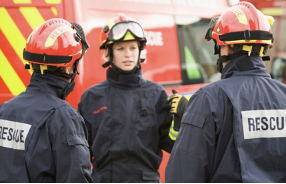 Now, pretend you are working in the job. Write a report about a typical day in your job. Start at a moment of action! Use Ms Ali’s Sizzling Start and Show, Don’t Tell videos to help you!EnglishRead one chapter of a book on reading eggs or a book that you have at home.Write a newspaper report on an interesting event that has happened in your house. Include the following: -A short and snappy headline (title)-A sentence at the start to sum up what the story is about. -Write in third person (he, she, they)-Write in past tense (as if has already happened).-Include facts about what has happened using the 5 Ws: what, where, when, who, why?EnglishRead one chapter of a book on reading eggs or a book that you have at home.Write a thank you letter to someone who has helped you. It could be a family member or a friend. You can write about how they’ve helped you and why you are grateful to know them. English Read one chapter of a book on reading eggs or a book that you have at home.Journal Writing Write about your entire Home Learning Experience during the COVID Lockdown.Write at least 2 paragraphs. Remember a paragraph includes 4-5 sentences. Consider the following points when writing: -How have your thoughts and feelings about the pandemic changed since it began last Year?-What are some positive and Negative things that have occurred in your life during the pandemic?EnglishRead one chapter of a book on reading eggs or a book that you have at home.  Today for fun you are going to write: How to Make the Most Disgusting Sandwich in the World.Write the instructions on how to make your disgusting sandwich.Draw a picture of your sandwich and label all the disgusting ingredients.   If you dare: describe what your sandwich might taste like.BreakMiddleMathematicsOpen-ended questions have more than one answer and can be solved in a number of ways. Answer these problems and try giving 3 different answers for each question! 1.The sum of 4 numbers is 63. What may they be?  2.One number is 45 more than another number. What could those numbers possibly be? 3.How much money could you have, if you have 7 coins? 4.The difference between two numbers GREATER than 300 is 41. What might the two numbers be? 5.A telephone number has 8 digits. The sum of those digits is 49. What might the telephone number be? MathematicsFind something around the house that weighs 1kg. Hold the item and get a feel for how heavy 1kg would be. Make a list of items in your house that weigh:A) less than 1kgB) more than 1kgC) about 1kgSolve these problems and show your working out.A) Jack had a mass of 34kg but Joe's mass was14kg more. What was Joe's mass?B) Sam had a sack of potatoes that had a mass of 60kg. If he took 25kg out of the bag, how many kilograms of potatoes were left?C) Sally had 6 bags of potatoes that had a mass of 5kg each. How many kilograms of potatoes did she have? Mathematics Create a menu for your own restaurant! Make sure all the items have a price. Once you have designed the menu, order 5 different combinations of meals from your restaurant and calculate what the cost will be. Here are 2 different combinations as an example: Combination 1: Burger $4Chips $2.50Water $1.50  Total= $8:Combination 2: Sushi $2Sushi $2Apple juice: $1.50Total= $5.50 MathematicsProblem Solving1.A piece of wire is 24 inches long. If the wire is cut into 6 equal pieces, how long is each piece of wire?2. Last year, Sean was 105 cm tall. He grew 12 cm in the past year. How tall is he now?3.There are 26 bags of flour. If each bag is 5 kg, what is the total weight of the flour?4. There are two eggs on the counter. The large egg weighs 56 grams and the small egg weighs 47 grams. How much heavier is the large egg?5. In a water bottle, there is 3 L of water. If the capacity of the bottle is 9 L, how much more water is needed to fill up the bottle?MathematicsThe answer is 36 what is the question? Can you think of at least 10 questions using different operations (+, -, divide, x). Write them in your workbook.  Fraction ArtUse different colour paper (If you don’t have any you will need to colour in your shapes). Draw circles. Cut some of your circles in ½. Cut some of your circles in 1/8. Draw triangles. Cut them in 1/2. Draw squares. Cut them in ¼. Draw rectangles and cut them in 1/3. Use your fraction pieces to create a fraction artwork. For example: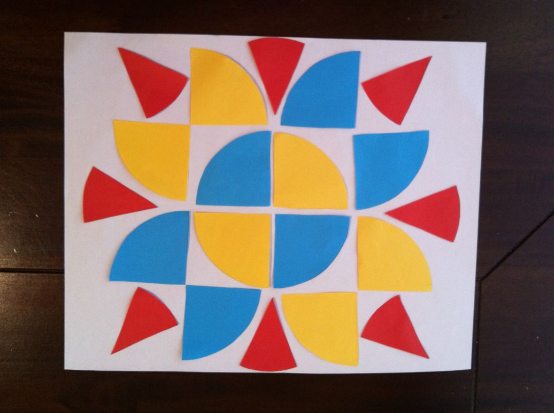 BreakAfternoonCreative artsDramaTwo truths and a lie!Write down three sentences about yourself, but one of them is a lie. Try to think of things that even your family members do not know about you. See if your family is able to work out whether you're lying or telling the truth. Use your best drama skills to try and trick them! Have your family members play too!Science & TechnologyChoose one flower and one tree in your backyard. Draw and label both plants with the following labels. RootsBranchLeafStemPetalTrunk Wellbeing WednesdayThis afternoon, choose to do something for your wellbeing. You can go for a walk, paint something, create something, do some yoga, play some games or spend time with a family member. The choice is yours!2D and 3D Shape HuntGrab your Pencil and book and go on a Shape hunt around your house.Walk around your house, go through each room and record all the 2D shapes and 3D objects you can spot. Eg. Tiles – Square Tissue box – rectangular prism Physical Activity Minute to Win it! Play with your siblings or a family member. You have one minute to see if you can complete each game.1. Roll a potato from one side of the room to the other using your nose. 2. Put a spoon in your mouth. Only using the spoon try and pick up cereal on the table and drop it into a bowl. 3. How many cereal pieces can you stack to make a tall tower?